Historical Events (Context) 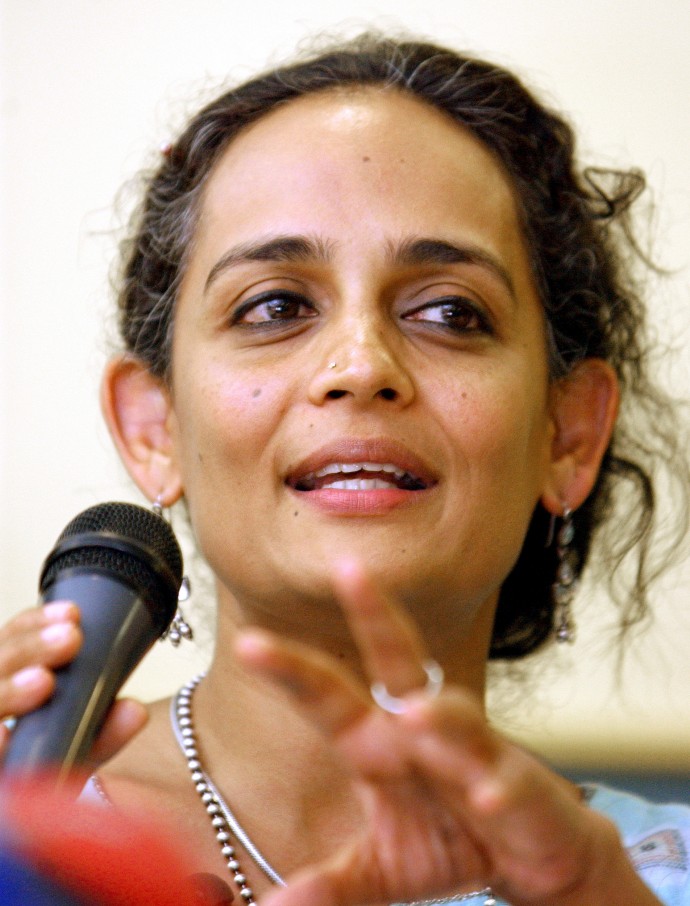 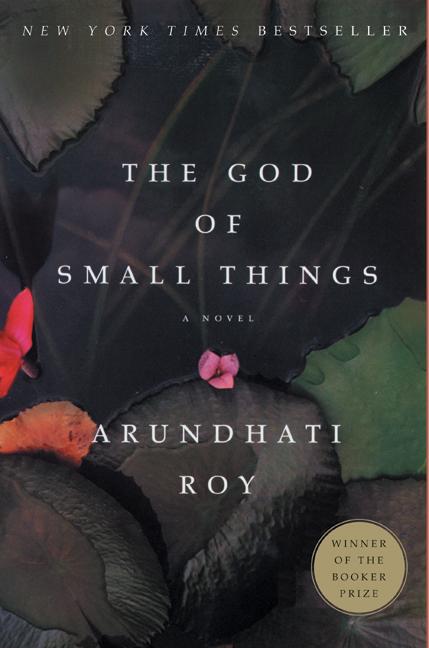 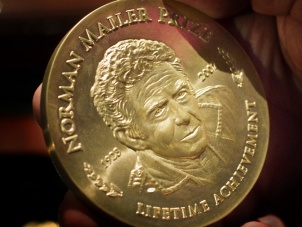 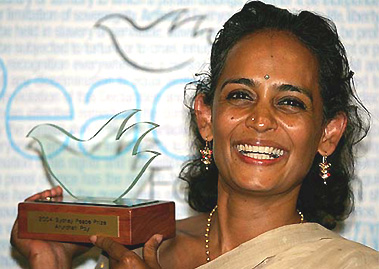 1862: Sino-Indian WarFought between India and ChinaOver disputed territory between both countriesPart of Kashmir for the Indians, part of Xinjiang for the ChineseChina calls a ceasefire in the end1864: Prime Minister Jawaharlal Nehru dies1966: Nehru’s daughter, Indira Gandi, becomes Prime Minister1971: War with PakistanThird war that India has fought with PakistanFought over the creation of BangladeshThis region used to be East Pakistan1971: Treaty signed with Soviet Union“Friendship Treaty” lasting 20 years1975: Indira declares “State of Emergency”She was found guilty of electoral malpracticeInvoked under Article 352 of the Indian constitutionIn effect, this authorized her to rule by decreeShe suspended civil liberties and electionsAlmost 1,000 political opponents were imprisoned1977: Indira’s congress party loses the general electionsJanata Political party comes to power1979: The Janata Party is dividedChaudhary Charan Singh is elected the 5th prime Minister of the Republic of India1980: Indira returns to power by leading a splinter group in congress1984: Operation Blue StarMilitary operation led by Indira Gandi to remove Jarnail Singh Bhindranwale from the “Golden Temple,” the Sikh’s most holy shrineSikh militant were amassing in the temple, pressing for self-ruleThe Sikh’s were suspected of planning an uprisingThere were numerous revolts and anti-Sikh riots1984: Indira Gandi is assassinated by Sikh bodyguardsHer son Rajiv takes over1987: India deployed troops to Sri Lanka in order to keep peace during an ethnic conflict1990: Muslim groups begin a violent campaign in Kashmir1991: Rajiv Gandi is assassinated by a suicide bomber1992: Hindu extremists destroy a mosque AyodhyaTriggers widespread violence between Hindus and Muslims in India